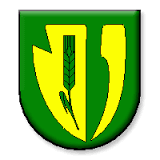                  OBEC KLASOVVšeobecne záväzné  nariadenie obce Klasov č. 3/2020 o schvaľovaní prevádzky, prevádzkového času a podmienkach podnikania na území obce KlasovNávrh VZN zverejnený na pripomienkovanie na úradnej tabuli dňa: 02.09.2020Návrh VZN zvesený z úradnej tabule: 17.09.2020VZN vyvesené po schválení OZ dňa: 18.09.2020
VZN zvesené z úradnej tabule: 04.10.2020VZN nadobúda účinnosť dňa: 04.10.2020 	Obecné zastupiteľstvo v Klasove v súlade s ustanoveniami zákona č. 369/1990 Zb. o obecnom zriadení v znení neskorších predpisov vydáva toto všeobecne záväzné nariadenie 3/2020 o schvaľovaní prevádzky, prevádzkového času, o usmerňovaní obchodnej a podnikateľskej činnosti na území obce Klasov.Článok 1 
Úvodné ustanovenia
Toto všeobecne záväzné nariadenie (ďalej len „VZN“) určuje v súlade s platnou právnou úpravou pravidlá času predaja v obchode a času prevádzky služieb podnikateľov – právnických a fyzických osôb oprávnených na podnikanie (ďalej len „podnikateľ“) na základe živnostenského alebo iného oprávnenia na území obce Klasov.2.  Týmto VZN sa podrobnejšie upravujú podmienky podnikania na území obce Klasov.3. Toto VZN upravuje:a) vydávanie záväzného	stanoviska podnikateľom k investičnej činnosti v obci,
b) vydávanie stanoviska k zámerom podnikateľskej činnosti ak to ustanovuje osobitný predpis,c) vydávanie záväzného stanoviska k začatiu podnikateľskej činnosti v obci ak to ustanovuje  
     osobitný predpis,d) evidenciu samostatne hospodáriacich roľníkov.Článok  2Vymedzenie základných pojmov
Prevádzka je priestor, v ktorom podnikatelia prevádzkujú podnikateľskú činnosť.Podnikateľ je osoba zapísaná v obchodnom registri, osoba, ktorá podniká na základe živnostenského oprávnenia, alebo iného oprávnenia podľa osobitných predpisov a fyzická osoba, ktorá vykonáva poľnohospodársku výrobu a je zapísaná v evidencii podľa osobitného predpisu.3. Prevádzkovateľ prevádzky je podnikateľ, ktorý v prevádzke vykonáva podnikateľskú činnosť predajom tovaru alebo poskytovaním služieb.Prevádzkový čas je čas predaja a čas poskytovania služieb v prevádzke.Nočný pokoj je čas od 22.00 hod. do 06.00 hod. Jedná sa o časový úsek dňa vyhradený pre zabezpečenie zdravého a nerušeného nočného pokoja a odpočinku obyvateľov obce Klasov a to najmä na ochranu pred obťažovaním obyvateľov hlukom, hlasným alebo hlasovým zvukovým prejavom, svetlom, vibráciami a pod. nad mieru primeranú pomerom.Hudobná  produkcia je  hudba  určená  na  tanečnú  zábavu,  diskotéku, reprodukovaná technickým zariadením, živá hudba na počúvanie alebo koncertné vystúpenie, spev a pod.7. Hlukom je každý rušivý, obťažujúci, nepríjemný, neprimeraný alebo škodlivý zvuk.Vibrácie sú mechanické kmitania, chvenia a otrasy prenášajúce sa na osoby, byty, rodinné domy.Opodstatnená sťažnosť je sťažnosť, ktorej prešetrením bolo preukázateľne zistené porušenie všeobecne záväzných právnych predpisov.Článok  3Podnikateľská činnosť – povoľovacie konanie
Obec Klasov v zmysle § 4 ods. 3 písm. d) Zákona č. 369/1990 Zb. o obecnom zriadení v znení zmien a doplnkov vydáva ku každému podnikateľskému zámeru právnickej a fyzickej osoby, ak sa dotýka záujmov obyvateľov a obce, záväzné stanovisko k zámeru ich činnosti.Záväzné stanovisko vydá obec až po predchádzajúcom kladnom stanovisku dotknutých orgánov štátnej správy, pokiaľ sa nevyžaduje ich vyjadrenie alebo súhlas, v prípade, že sa jedná o zmenu charakteru prevádzky alebo vzhľadu budovy, po predchádzajúcom kladnom stanovisku obecného zastupiteľstva, na základe žiadosti v ktorej musia byť uvedené:u fyzickej osoby meno a priezviskou právnickej osoby názov a právna formaadresa bydliska, resp. sídlo žiadate ľaadresa prevádzky, na ktorú sa vydáva záväzné stanoviskoživnostenský list, výpis z obchodného registra, resp. koncesná listinačestné prehlásenie žiadateľa o tom, že sa nemení charakter prevádzky, alebo   
    vzhľad budovy prevádzky* doklad o vlastníctve, alebo platná nájomná zmluva na prenájom nebytového 
   priestoru, spoločného zariadenia bytového domu, prípadne pozemku           * predchádzajúci súhlas obce na uzatvorenie nájomnej zmluvy 1)doklad 2) že priestor stavebno-technicky vyhovuje vykonávaniu podnikateľskej činnosti uvedenej v žiadostisúhlas susedov 3) resp. spoluvlastníkov nebytových priestorov ak si to charakter prevádzky vyžadujedoklad o vhodnosti prevádzky z hygienického hľadiskaďalšie doklady, ak si to povaha prevádzky vyžaduje3. Fyzická alebo právnická osoby môže na území obce Klasov začať vykonávať podnikateľskú činnosť až po vydaní súhlasného záväzného stanoviska k realizácii podnikateľského zámeru.____________________________________________________________________Zákon č. 116/1990 Zb. o nájme a podnájme nebytových priestorov, § 1 a 3Zákon č. 50/1976 Zb. stavebný zákon v platnom zneníZákon č. 40/1964 Zb. občiansky zákonník v platnom znení § 127 ods. 1Článok 4Zriadenie prevádzkyPodnikateľ je v zmysle tohto VZN povinný:Písomne ohlásiť obci Klasov zriadenie, alebo umiestnenie prevádzky na území obce Klasov a oznámiť prevádzkový čas minimálne 30 dní pred jej otvorením alebo zriadením . K ohláseniu priloží:Oprávnenie na výkon podnikateľskej činnosti v zmysle platných právnych predpisov.List  vlastníctva  alebo  nájomnú  zmluvu  s vlastníkom  objektu,  prípadnepozemku, kde sa prevádzka nachádza. Ak je takýto objekt (alebo pozemok) v spoluvlastníctve viacerých osôb, podnikateľ priloží overený súhlas k výkonupodnikateľskej činnosti v prevádzke od všetkých spolumajiteľov. Ak vlastník objektu neuzatvára nájomnú zmluvu (napr. rodinní príslušníci), priloží overené čestné prehlásenie vlastníka objektu (pozemku) o súhlase s výkonom podnikateľskej činnosti v prevádzke. 	c) Kolaudačné rozhodnutie alebo rozhodnutie o zmene účelu využitia, ak ide o novú prevádzku alebo iný charakter prevádzky v súlade so zákonom č. 50/1976 Zb. o územnom plánovaní a stavebnom poriadku v znení neskorších predpisov a zákonom č. 116/190 Zb. o nájme a podnájme nebytových priestorov v znení neskorších predpisov. 	d) Dohodu s podnikateľským subjektom zabezpečujúcim odvoz odpadu z podnikateľskej činnosti na území obce Klasov okrem tuhého komunálneho odpadu. Oznámenie o zdroji znečisťovania ovzdušia a o odvoze a likvidácii komunálneho odpadu.Požiadať obec Klasov o vydanie rozhodnutia k prevádzkovému času.3. Označiť prevádzku na vhodnom a viditeľnom mieste s údajmi: obchodné meno a sídlo, meno a priezvisko osoby zodpovednej za činnosť prevádzky a prevádzkovú dobu.4. Zabezpečiť, aby pri činnosti prevádzky bol dodržiavaný určený prevádzkový čas, nedochádzalo k rušeniu nočného pokoja a verejného poriadku priamym dôsledkomčinnosti prevádzky najmä hlukom, prachom, popolčekom, zápachom, vibráciami a neprimeraným hlasovým zvukovým prejavom. Hluk a vibrácie zo zariadení poskytujúcich služby obyvateľstvu nesmie prekročiť najvyššie prípustné hodnoty predenný a nočný čas (Nariadenie vlády č. 40/2002 Z. z. o ochrane zdravia pred hlukom a vibráciami). Za nočný čas sa považuje čas medzi 22.00 hod. a 06.00 hod.Pri vykonávaní podnikateľskej činnosti prispôsobiť činnosť prevádzky tak, aby sa návštevníci po povolenom prevádzkovom čase nezdržiavali v prevádzke.Pri dočasnom uzatvorení prevádzky, ktoré bude dlhšie ako 1 deň, na viditeľnom mieste označiť začiatok a koniec prerušenia prevádzky, najneskôr 24 hodín pred dočasným uzatvorením prevádzky.Zmenu prevádzkových hodín v súlade s týmto VZN vopred písomne oznámiť na obecnom úrade v Klasove.V prípade zrušenia prevádzky písomne oznámiť túto skutočnosť na obecnom úrade v Klasove najneskôr 7 dní pred ukončením činnosti v prevádzke. V oznámeníje podnikateľ povinný uviesť dátum, ku ktorému sa prevádzka ruší, ako aj adresu, na ktorú sa môžu spotrebitelia obracať v prípade reklamácie tovaru alebo služieb.Obec Klasov:9. Po predložení ohlásenia vydá písomné vyjadrenie k zriadeniu alebo otvoreniu prevádzky do 30 dní odo dňa doručenia oznámenia podľa § 4 ods. 3 písm. d) zákona č. 369/1990 Zb. o obecnom zriadení. Až na základe súhlasného vyjadrenia obce Klasov je podnikateľ oprávnený začať s výkonom podnikateľskej činnosti  v prevádzke.Článok 5Predajný a prevádzkový čas1. Základný prevádzkový a predajný čas v prevádzkach sa stanovuje na čas od 06.00 hod. do 22.00 hod. V tomto stanovenom rozmedzí základného prevádzkového času si podnikateľský subjekt stanovuje prevádzkový čas bez obmedzenia.V nočnom čase – t.j. od 22.00 hod. do 06.00 hod. môže prevádzkovateľ poskytovať služby len na základe písomného povolenia obce Klasov.Povolenie – súhlasné stanovisko obce k poskytovaniu služieb v nočnej dobe(22.00 hod. - 06.00 hod.) môže obec obmedziť dobou určitou – skúšobnou dobou, v rámci ktorej bude obec sledovať najmä dodržiavanie nočného pokoja, vplyv na životné prostredie, dodržiavanie verejného poriadku a ostatných podmienok stanovených v povolení.V zmysle uvedeného základného prevádzkového a predajného času je prevádzkovateľ povinný oznámiť písomnou formou obci Klasov stanovený prevádzkový čas v zriadenej prevádzke a to pred začatím činnosti prevádzky, ako aj každú zmenu prevádzkového času.Obecné zastupiteľstvo môže určiť predajný a prevádzkový čas odlišne, zohľadňujúc pritom miestny verejný záujem a oprávnené požiadavky subjektu. Výnimky sa povoľujú individuálne na základe písomnej žiadosti, ktorá musí byť riadne odôvodnená. v prevádzke  z dôvodu  konania  neverejnej  –  uzatvorenej  spoločenskej  akcie,  sapodáva na obecnom úrade v Klasove minimálne 10 pracovných dní pred konaním akcie. Po preskúmaní žiadosti vydá obec Klasov písomné stanovisko najneskôr v deň konania akcie.2. Prevádzky, ktoré nemajú povolenú výnimku nad rámec tohto VZN sú povinné pri organizovaní verejného kultúrneho podujatia pre individuálne neurčených návštevníkov (koncerty, hudobné a tanečné produkcie, tanečné zábavy a iné akcie v oblasti spoločenskej zábavy) požiadať minimálne 10 pracovných dní pred konaním akcie o povolenie jednorazového predĺženia prevádzkového času a času predaja. Po preskúmaní žiadosti vydá obec Klasov písomné stanovisko najneskôr v deň konania akcie.Článok 7v záujme zachovania verejného poriadku na území obce, Obec Klasov zrušiťpôvodne vydané rozhodnutie a vydať nové rozhodnutie k prevádzkovému času takejto prevádzky.2. Obec Klasov môže určiť, zmeniť alebo obmedziť prevádzkovú dobu inak, ako je uvedené v tomto nariadení, ak to vyžaduje verejný záujem alebo ak podnikateľ opakovane porušuje povinnosti vyplývajúce z tohto VZN. Takéto rozhodnutie o úprave prevádzkového času je pre podnikateľa záväzné.Článok  8Evidencia samostatne hospodáriacich roľníkov1. Samostatne hospodáriacim roľníkom je osoba, ktorej činnosť spočíva vo vykonávaní poľnohospodárskej výroby vrátane hospodárenia v lesoch a na vodných plochách. Ide najmä o činnosť fyzickej osoby, ktorá:vyrába výrobky poľnohospodárskej výroby za účelom získania trvalého zdroja príjmov, najmä ich predajom,vykonáva úpravu alebo iné spracovanie svojej poľnohospodárskej produkcie (pokiaľ treba na túto činnosť súhlas podľa osobitných predpisov, len s týmto súhlasom)poskytuje príležitostne práce alebo výkony v súvislosti s poľnohospodárskou výrobou, pri ktorých využíva prostriedky a zariadenia slúžiace poľnohospodárskej výrobe,Evidenciu samostatne hospodáriacich roľníkov (ďalej „SHR“) vedie obec Klasov v zmysle Zákona č. 105/1990 Zb. o súkromnom podnikaní občanov.3. Začiatok poľnohospodárskej činnosti ohlási SHR na obecný úrad. Žiadosť o zápis do evidencie SHR musí obsahovať tieto údaje:* meno a priezvisko, trvalý pobyt, dátum narodenia,  rodné číslo, obchodné menopoisťovňumiesto podnikania (ak nie je totožné s adresou trvalého bydliska)predmet prevládajúcej  činnosti (špecifikovať druh činnosti , resp. výkonov)výmera poľnohospodárskej pôdyvzťah k hospodárskym objektom, pozemkomdeň začiatku podnikaniaK ohláseniu je potrebné priložiť list vlastníctva, prípadne nájomnú zmluvu k nehnuteľnosti, kde sa bude činnosť vykonávať.4. Obec vystaví osvedčenie o zápise a vyznačí deň zápisu SHR do evidencie.5. Pri ohlasovaní je SHR okrem nahlásenia osobných údajov o mene a priezvisku, trvalom pobyte, rodnom čísle a mieste podnikania povinný predložiť aj doklad o osobitnom oprávnení, ak si to charakter činnosti vyžaduje.6. SHR je povinný ohlásiť obci Klasov do 15 dní zmenu skutočností uvedených v evidencii, ako aj ukončenie poľnohospodárskej činnosti.Článok 9Kontrolná činnosťKontrolnú činnosť nad dodržiavaním tohto VZN na území obce Klasov vykonávajú:Starosta obce, poslanci  OZ a poverení pracovníci obce,kontrolór obce.Podnikatelia  podnikajúci  na  území  obce  Klasov  sú  povinní  na  vyzvanie kontrolného orgánu preukázať sa platným dokladom o odsúhlasení prevádzky a v prípade prevádzkovania nad rámec tohto VZN i rozhodnutím o povolení prevádzkového času, ako i dokladmi súvisiacimi s prevádzkou vyplývajúcimi z tohto VZN.Článok 10Sankčné opatreniaObec Klasov môže uložiť pokutu za porušenie ustanovení tohto VZN v zmysle zákona 372/1990 Zb. o priestupkoch v znení neskorší ch predpisov podľa § 47 ods. 1 písm. a) až e).Obec  Klasov  za  nesplnenie  ohlasovacích  povinností  a porušenie  povinnostíurčených týmto VZN môže v správnom konaní uložiť podnikateľovi pokutu do výšky  6 638 € podľa § 27b ods. 2 zákona č. 369/1990 Zb. o obecnom zriadení v znení neskorších predpisov.Článok 11Prechodné a záverečné ustanovenia1. Rozhodnutia a súhlasy obce Klasov o prevádzkovej dobe vydané pred účinnosťou tohto VZN sa považujú za vydané v súlade s týmto VZN a sú platné.2. Toto VZN 3/2020 o schvaľovaní prevádzky, prevádzkového času a podmienkach podnikania na území obce Klasov bolo schválené na 11. zasadnutí obecného zastupiteľstva v Klasove dňa 17.09.2020 uznesením č. 85/2020 a nadobúda účinnosť dňa 04.10.2020.                                                                                                                                Ján  Balázsstarosta obce KlasovČlánok 6Jednorazové predĺženie času predaja a prevádzkového časuJednorazové predĺženie času predaja a prevádzkového časuJednorazové predĺženie času predaja a prevádzkového časuJednorazové predĺženie času predaja a prevádzkového časuJednorazové predĺženie času predaja a prevádzkového časuJednorazové predĺženie času predaja a prevádzkového času1.Žiadosťo jednorazovépredĺženie  prevádzkového   času  alebopredĺženie  prevádzkového   času  alebopredĺženie  prevádzkového   času  alebočasupredajaÚprava prevádzkového časuÚprava prevádzkového času1.  V prípade  opakovanej  (2x)  opodstatnenej   sťažnosti   a v prípade1.  V prípade  opakovanej  (2x)  opodstatnenej   sťažnosti   a v prípade1.  V prípade  opakovanej  (2x)  opodstatnenej   sťažnosti   a v prípade1.  V prípade  opakovanej  (2x)  opodstatnenej   sťažnosti   a v prípademenejzávažnéhopreukázaného opakovaného(3x) narušovania poriadku Obce Klasovpreukázaného opakovaného(3x) narušovania poriadku Obce Klasovpreukázaného opakovaného(3x) narušovania poriadku Obce Klasovpreukázaného opakovaného(3x) narušovania poriadku Obce Klasovčinnosťouprevádzky  najmäv čase  nočného  pokoja,  ohrozovaniabezpečnostibezpečnostia zdraviaobčanov,  v prípadenedodržania  určeného  prevádzkovéhočasualebo